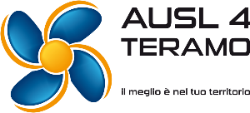 SCHEMA ESEMPLIFICATIVO (Allegato 1)DOMANDA DI AMMISSIONE ALL’AVVISO DI PUBBLICA SELEZIONE, PER TITOLI E COLLOQUIO, PER IL CONFERIMENTO DI INCARICO LIBERO PROFESSIONALE A N. 1 FISIOTERAPISTA PER LA REALIZZAZIONE DEL PROGETTO “PREVENZIONE E CURA DELLA FIBROSI CISTICA” DA DESTINARE ALLA UOSD CRR FIBROSI CISTICA DEL P.O. DI ATRIAl Direttore dell'UOC Pianificazione dinamiche e sviluppo del personaledell’Azienda USL di Teramoufficio.concorsi@pec.aslteramo.itIl/La sottoscritto/a ______________________ chiede di essere ammesso/a a partecipare all’Avviso di pubblica selezione, per titoli e colloquio, per il conferimento di incarico libero professionale a n. 1 fisioterapista per la realizzazione del progetto “Prevenzione e cura della fibrosi cistica” da destinare alla UOSD CRR Fibrosi Cistica del P.O. di Atri. A tal fine dichiara, sotto la propria responsabilità, anche agli effetti previsti dal D.P.R. n. 445 del 28.12.2000: di chiamarsi __________________________________; di essere nato/a a ________________ (Prov. di ______________) il ___________;di essere residente a ________________________, in Via ____________________________, n. ___, CAP. ____;di essere domiciliato a ________________________, in Via ____________________________, n. ___, CAP. ____ (solo se diverso da residenza);di essere in possesso della cittadinanza italiana ovvero ____________________________(specificare ed allegare eventualmente il permesso di soggiorno); di possedere un’adeguata conoscenza della lingua italiana (solo per i cittadini degli altri Paesi dell’Unione Europea).di essere iscritto nelle liste elettorali del Comune di ____________________ ovvero i motivi della non iscrizione o della cancellazione dalle liste medesime: _______________________________________________________________________;di essere, per quanto riguarda gli obblighi militari, nella seguente posizione: __________________________________ (indicare giorno, mese, anno di inizio e giorno, mese, anno di fine, corpo e grado di appartenenza);di NON AVER riportato condanne penali e/o procedimenti penali in corso;di AVER riportato le seguenti condanne penali e/o procedimenti penali in corso (dichiarare anche le condanne a pena condizionalmente sospesa ed in generale dovrà essere dichiarata la tipologia di condanna e/o di procedimento penale in corso)__________________________________________________________________________________________________________;di NON ESSERE stato/a licenziato/a a seguito di procedimento disciplinare e/o di NON AVERE procedimenti disciplinari in corso;di ESSERE stato/a licenziato/a a seguito di procedimento disciplinare e/o di AVERE procedimenti disciplinari in corso(dichiarare la tipologia di sanzione espulsiva comminata e/o di procedimento disciplinare in corso) __________________________________________________________________________________________________________;di essere in possesso della Laurea in ______________________________________, conseguita presso ____________________________ in data _____________________(requisito di ammissione);di essere in possesso della Laurea Specialistica in ______________________________________, conseguita presso ____________________________ in data ____________________;di essere iscritto all’Ordine professionale dei Fisioterapisti, TSRM e PSTRP n. _____________, della Provincia di ________________(requisito di ammissione);di aver conseguito l’abilitazione all’esercizio della professione in data _____________________________(requisito di ammissione);di avere comprovata esperienza professionale maturata in Centri Regionali di riferimento e/o di supporto per la prevenzione e cura della  Fibrosi Cistica dal ________________ al ________________, presso _________________________________________________e/o formazione specifica nella cura del paziente affetto da Fibrosi Cistica ________________________________________________(requisito di ammissione); di NON AVER mai prestato servizio presso Pubbliche Amministrazioni;di AVER prestato servizio o prestare servizio con rapporto d’impiego presso la seguente Pubbliche Amministrazioni ____________________ in qualità di _______________________ - disciplina di _____________ - dal ________ al ________;di essere, per quanto riguarda gli obblighi militari, nella seguente posizione: __________________________________ (indicare giorno, mese, anno di inizio e giorno, mese, anno di fine, corpo e grado di appartenenza);di NON ESSERE stato/a escluso/a dall’elettorato attivo e/o dispensato/a dall’impiego presso Pubbliche Amministrazioni per avere conseguito l'impiego stesso mediante la produzione di documenti falsi o viziati da invalidità non sanabile;di ESSERE stato/a escluso/a dall’elettorato attivo e/o dispensato/a dall’impiego presso Pubbliche Amministrazioni per avere conseguito l'impiego stesso mediante la produzione di documenti falsi o viziati da invalidità non sanabile;di essere idoneo alla mansione specifica.di dare il proprio consenso al trattamento dei dati personali ai sensi del D.Lgs. 30.06.2003 n.196;Allega la documentazione indicata nell'unito elenco descrittivo. Telefono _______________________________E-mail 	_______________________________PEC	_______________________________ (i candidati hanno l’obbligo di comunicare gli eventuali cambi di indirizzo PEC all’Azienda USL, la quale non assume responsabilità alcuna in caso di irreperibilità presso l’indirizzo comunicato) Data _______________							Firma ___________________________________ALLEGARE FOTOCOPIA DEL DOCUMENTO D’IDENTITÀ IN CORSO DI VALIDITÀDICHIARAZIONE SOSTITUTIVA DI CERTIFICAZIONE (Allegato 2)Il/La sottoscritto/a ____________________________________ nato/a a ________________________ il ___________, con riferimento all’istanza di partecipazione all’Avviso di pubblica selezione, per titoli e colloquio, per il conferimento di incarico libero professionale a n. 1 fisioterapista per la realizzazione del progetto “Prevenzione e cura della fibrosi cistica” da destinare alla UOSD CRR Fibrosi Cistica del P.O. di Atri,ai sensi e per gli effetti dell’art. 46 del D.P.R. n. 445 del 28 dicembre 2000, sotto la propria responsabilità e consapevole delle sanzioni penali richiamate dall'art.  caso di dichiarazioni mendaci e della decadenza dei benefici eventualmente conseguenti al provvedimento emanato sulla base di dichiarazioni non veritiere di cui all'art. 75 del succitato D.P.R.;informato/a su quanto previsto dal D.Lgs. 30.06.2003 n.196;DICHIARAdi essere in possesso della Laurea in ____________________________, conseguita presso ___________________________ in data _____________________(requisito di ammissione);di essere in possesso della Laurea Specialistica in ______________________________________________, conseguita presso ___________________________ in data _____________________; di essere iscritto all’Ordine professionale dei Fisioterapisti, TSRM e PSTRP n. _____________, della Provincia di ________________(requisito di ammissione);di aver conseguito l’abilitazione all’esercizio della professione in data _____________________________(requisito di ammissione);di avere comprovata esperienza professionale maturata in Centri Regionali di riferimento e/o di supporto per la prevenzione e cura della  Fibrosi Cistica dal ________________ al ________________, presso _________________________________________________e/o formazione specifica nella cura del paziente affetto da Fibrosi Cistica ________________________________________________(requisito di ammissione);di essere in possesso dell’ulteriore titolo di studio: _________________________________________________conseguito presso _________________ in data __________;di essere in possesso dei seguenti titoli valutabili:Attestati di partecipazione a congressi, convegni, aggiornamento, diplomi di specializzazione, formazione, qualificazione tecnica, ecc. (Ai fini della valutazione è necessaria una dettagliata descrizione) Denominazione: ________________________ organizzato da __________________ presso _________________ - Crediti E.C.M. n. ______ - durata in ore: _____ - □ con esame finale	 □ senza esame finale;Denominazione: ________________________ organizzato da __________________ presso _________________ - Crediti E.C.M. n. ______ - durata in ore: _____ - □ con esame finale	 □ senza esame finale;Denominazione: ________________________ organizzato da __________________ presso _________________ - Crediti E.C.M. n. ______ - durata in ore: _____ - □ con esame finale	 □ senza esame finale;Denominazione: ________________________ organizzato da __________________ presso _________________ - Crediti E.C.M. n. ______ - durata in ore: _____ - □ con esame finale	 □ senza esame finale;Altra idonea documentazione da cui sia possibile dedurre attitudini professionali in relazione alle mansioni da svolgere: ________________________________________________________________________________________________.Data _______________								Firma ___________________________________N.B. La presente dichiarazione non necessita dell’autenticazione della firma e sostituisce a tutti gli effetti le normali certificazioni richieste o destinate ad una pubblica amministrazione nonché ai gestori di pubblici servizi e ai privati che vi consentono.Le dichiarazioni sostitutive devono contenere tutti gli elementi e le informazioni necessarie e previste dalla certificazione che sostituiscono; per poter effettuare una corretta valutazione dei titoli, in carenza o comunque in presenza di dichiarazioni non in regola o che non permettano di avere informazioni precise sul titolo o sui servizi, non verrà tenuto conto delle dichiarazioni rese.DICHIARAZIONE SOSTITUTIVA DELL’ATTO DI NOTORIETÀ (Allegato 3)Il/La sottoscritto/a ____________________________________ nato/a a ________________________ il ___________, con riferimento all’istanza di partecipazione all’Avviso di pubblica selezione, per titoli e colloquio, per il conferimento di incarico libero professionale a n. 1 fisioterapista per la realizzazione del progetto “Prevenzione e cura della fibrosi cistica” da destinare alla UOSD CRR Fibrosi Cistica del P.O. di Atri,ai sensi e per gli effetti degli artt. 19 e 47 del D.P.R. n. 445 del 28 dicembre 2000, sotto la propria responsabilità e consapevole delle sanzioni penali richiamate dall'art.  caso di dichiarazioni mendaci e della decadenza dei benefici eventualmente conseguenti al provvedimento emanato sulla base di dichiarazioni non veritiere di cui all'art. 75 del succitato D.P.R.;informato/a su quanto previsto dal D.Lgs. 30.06.2003 n.196;DICHIARAdi aver prestato i seguenti servizi:dal ___________ al ___________;in qualità di ________________________________ disciplina di _______________________________________;presso __________________________;tipo di ente		 Pubblico	  Privato	  Convenzionato SSN tipologia contrattuale	 Subordinato 	 Libero Professionale 	 CO.CO.CO.	  Altro ___________________N. ore sett.li __________;dal ___________ al ___________;in qualità di ________________________________ disciplina di _______________________________________;presso __________________________;tipo di ente		 Pubblico	  Privato	  Convenzionato SSN tipologia contrattuale	 Subordinato 	 Libero Professionale 	 CO.CO.CO.	  Altro ___________________N. ore sett.li __________;dichiara, altresì, che non ricorrono le condizioni di cui all’ultimo comma dell’art. 46 del D.P.R. 20.12.1979, n. 761(in mancanza di uno degli elementi di cui sopra non si procederà all’attribuzione del relativo punteggio)le seguenti pubblicazioni:Titolo del lavoro ______________________________________________________Tipologia di pubblicazione/rivista/convegno _________________________________ unico autore 	 più autoriRiferimento bibliografici __________________________________Titolo del lavoro ______________________________________________________Tipologia di pubblicazione/rivista/convegno _________________________________ unico autore 	 più autoriRiferimento bibliografici __________________________________delle pubblicazioni indicate il/la sottoscritto/a deve allegare fotocopia/scansione dei documenti originali in suo possesso.Dichiara che le seguenti copie sono conformi all’originale:____________________________________________________;____________________________________________________;Altri titoli: ___________________________________________________________________________________________;Data _______________ 								Firma ___________________________________N.B. La firma in calce alla presente non dovrà essere autenticata.Alla dichiarazione sostitutiva dell’atto di notorietà dovrà essere allegata copia fotostatica, fronte/retro, di un documento di identità del sottoscrittore.Le dichiarazioni sostitutive devono contenere tutti gli elementi e le informazioni necessarie e previste dalla certificazione che sostituiscono; per poter effettuare una corretta valutazione dei titoli, in carenza o comunque in presenza di dichiarazioni non in regola o che non permettano di avere informazioni precise sul titolo o sui servizi, non verrà tenuto conto delle dichiarazioni rese.